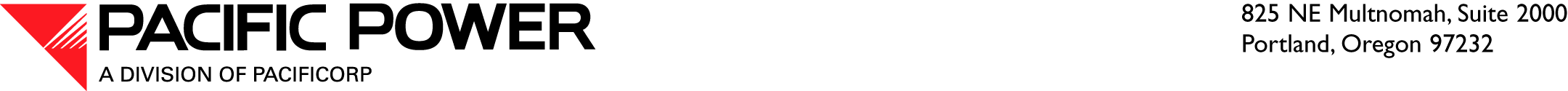 January 9, 2014 ELECTRONIC FILINGAND OVERNIGHT DELIVERYSteven V. KingExecutive Director and SecretaryWashington Utilities and Transportation CommissionRE:	UE-130052—PacifiCorp’s Motion for ClarificationDear Mr. King:On January 6, 2013, PacifiCorp d/b/a Pacific Power & Light Company (Company) filed a motion for clarification of Order 01 issued by the Washington Utilities and Transportation Commission (Commission) in this docket on December 27, 2013, and included a revised Attachment 1 to Order 01.  The Company inadvertently included a revised Attachment 1 that reflected assets and associated depreciation rates for resources not included in Washington rates.  Accordingly, the Company is filing the attached replacement for revised Attachment 1 that reflects only those assets and associated depreciation rates included in Washington rates in accordance with the Commission-approved West Control Area inter-jurisdictional allocation methodology.  The assets and associated depreciation rates that have been added to Attachment 1 to Order 01 are marked with a double asterisk in the left-hand column.  The Company respectfully requests that the revised Attachment 1 included with the Company’s motion for clarification be replaced with the attachment included with this letter.Please direct any informal inquiries regarding this filing to Gary Tawwater at (503) 813-6805.Sincerely,William R. GriffithVice President, RegulationEnclosures